70-летию Великой Победы посвящается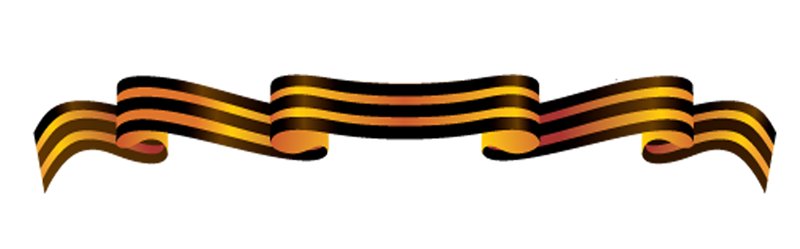 Шеожев  Ереджиб  Заурбекович     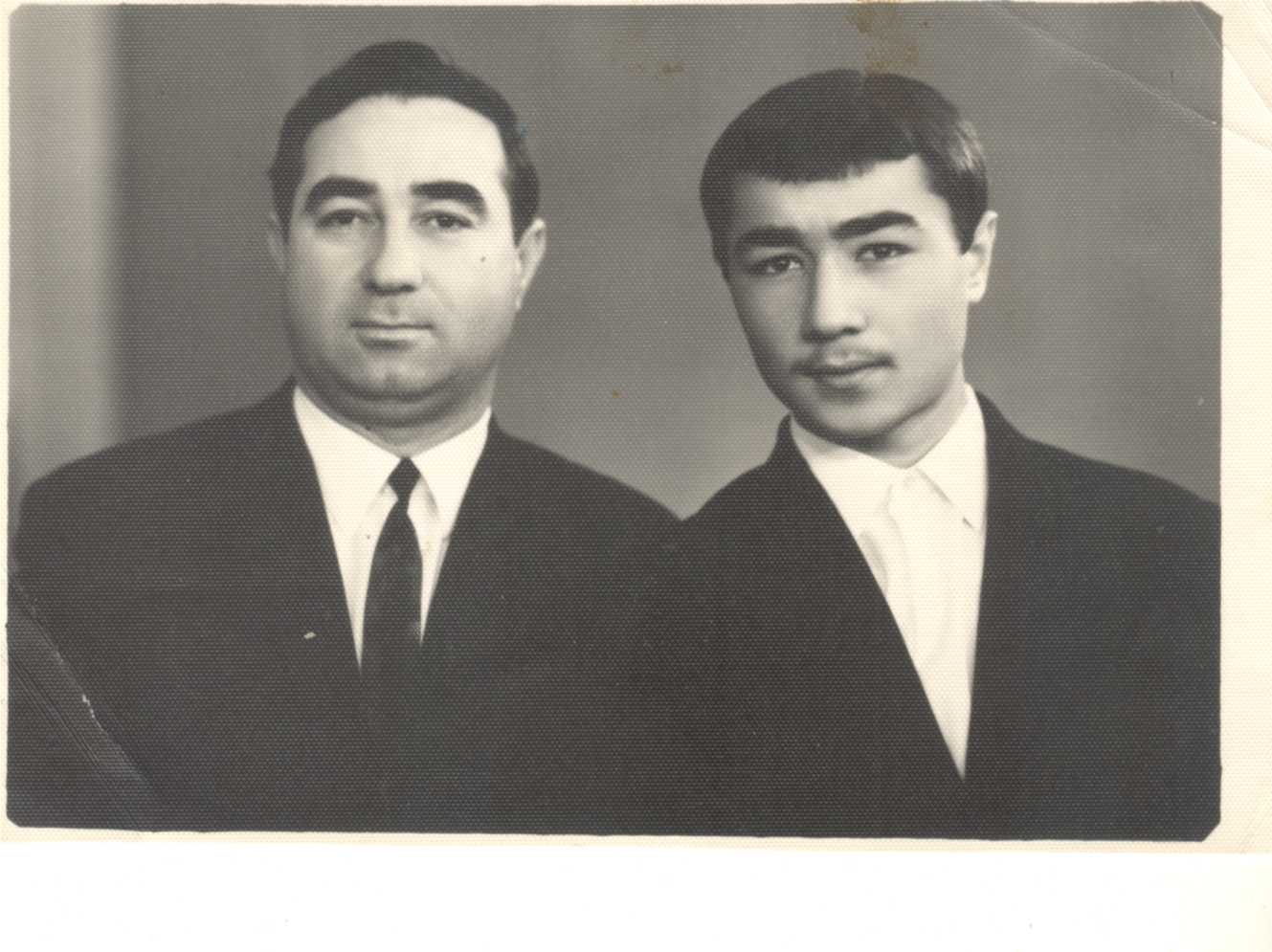       Рядовой. Родился в 1926 году. Участвовал в боях с 05.1943 года по 04.1944 года стрелком 35-го стрелкового полка. Награжден медалью «За победу над Германией…». 